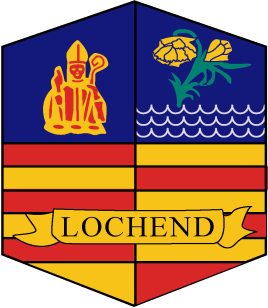 Parent Council Meeting 1Date: Wednesday 29th August 2023Present: Carrie Anne McCauley, David McArthur, Kathryn Farrow, Jane McGurk, Claire Goldie, Joan Mbramizi, Donna Lang and Lisa HotchkissApologies: N/AMinutesDiscussion PointsPerson ResponsibleDiscussions prior to Kathryn Farrow’s arrival: Sharing interest from staff re: joining/being invited as guest speakers to the council. (Meg Gennings PTPS & Laura Cassidy Teacher of Support for Learning). Support for learning (Dr Tracey Reilly & Laura Cassidy) had ran a parent coffee morning last year and had a good turnout. Discussions on how regularly the council will meet – decision to aim for one meeting per calendar month. Plans to create a shared folder on our school website (once social media policy has been created). CAM is happy to oversee the set up and management of this, including either a separate facebook/twitter page. Information will also be shared through “jigsaw”. Parents shared concerns over our numbers being capped at 100. HT explained this was decided by the director of education (we come back to this later in the meeting). Discussions with Kathryn Farrow – QIO GCCUseful resources Glasgow City Parents Group on YoutubePage is managed by Kathryn & Leanne McGuireSharing of information with our EAL community – the use of translations apps/support/translators. Our letters home should be translated to meet the needs of parents at home with EAL needs.We have approx. 15 different home spoken languages within LCHS (more information/languages have been requested from Ashleigh Carton ESOL). Kathryn – shared details of Maths/Numeracy multiply funding available from Glasgow Life (Family Learning Team) for adult training. More information to follow. Denise Millen is the Family Learning Officer for the North East (Kathryn will put CAM in touch with her). Alan Millson - John Paul Academy has been running successful parent training sessions for a few years. CAM will enquire for some advice. Clarification that “staff” members can only be invited to join the Parent council. CAM has been invited in as a co-opted member. She is fully aware that she will step back from any discussions which she feels are inappropriate to her a teaching member of staff. Consider inviting a senior pupil to sit on the panel. Staff members can be invited to attend and deliver sessions at council. Once constitution is implemented and agreed, members can sit on the panel for 2 years. Treasurer – suggested bank is Virgin Money. To be confirmed to allow time for the cash to be requested from the council. Kathryn advises that once the account is up and running, we log into the account at each meeting and display the funds. We discussed making contact with the Authority to ask the director of education to meet with us to address the role cap number. 